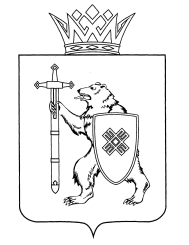 О внесении изменений в приказ Министерства природныхресурсов, экологии и охраны окружающей среды Республики Марий Эл от 25 марта 2019 г. № 127В соответствии с подпунктом 3 пункта 16 Состава лесохозяйственных регламентов, порядка их разработки, сроках их действия и порядком внесения в них изменений, утвержденного приказом Минприроды России от 27 февраля 2017 г. № 72, 
п р и к а з ы в а ю:1. Внести в Лесохозяйственный регламент Параньгинского лесничества, утвержденный приказом Министерства природных ресурсов, экологии и охраны окружающей среды Республики Марий Эл от 25 марта 2019 г. № 127  «Об утверждении Лесохозяйственного регламента Параньгинского лесничества» следующие изменения:таблицу 13 изложить в новой редакции (прилагается);таблицу 41 изложить в новой редакции (прилагается).2. Руководителю (лесничему) государственного казенного учреждения Республики Марий Эл «Восточное межрайонное управление лесами» осуществлять контроль за исполнением Лесохозяйственного регламента Параньгинского лесничества на территории лесничества с учетом внесенных изменений.3. Начальнику отдела охраны и защиты лесов довести настоящий приказ до сведения государственного казенного учреждения Республики Марий Эл «Восточное межрайонное управление лесами» под роспись. И.о министра                                                                          К.С.Наговицын                                                                                                                                                                  «Таблица 13                                                                                                                                              в редакции приказа                                                                                                                             Минприроды Республики Марий Эл                                                                                                                                              от 29 января 2021 года № 42 Расчетная лесосека (ежегодный допустимый объем изъятия древесины) при всех видах рубокПлощадь – га; запас –тыс. м3                                                                    «Таблица 41                                                                    в редакции приказа Минприроды Республики Марий Эл                                                               от 29 января 2021 года № 42Нормативы и параметры санитарно-оздоровительных мероприятийМАРИЙ ЭЛ РЕСПУБЛИКЫН ПЎРТЎС ПОЯНЛЫК, ЭКОЛОГИЙ ДА ЙЫРВЕЛЫМ АРАЛЫМЕ ШОТЫШТО МИНИСТЕРСТВЫЖЕМИНИСТЕРСТВО ПРИРОДНЫХ РЕСУРСОВ, ЭКОЛОГИИ И ОХРАНЫ ОКРУЖАЮЩЕЙ СРЕДЫ РЕСПУБЛИКИ МАРИЙ ЭЛШЎДЫКШЎДЫКПРИКАЗПРИКАЗот  29 января 2021 г.№ 42ХозяйстваЕжегодный допустимый объем изъятия древесиныЕжегодный допустимый объем изъятия древесиныЕжегодный допустимый объем изъятия древесиныЕжегодный допустимый объем изъятия древесиныЕжегодный допустимый объем изъятия древесиныЕжегодный допустимый объем изъятия древесиныЕжегодный допустимый объем изъятия древесиныЕжегодный допустимый объем изъятия древесиныЕжегодный допустимый объем изъятия древесиныЕжегодный допустимый объем изъятия древесиныЕжегодный допустимый объем изъятия древесиныЕжегодный допустимый объем изъятия древесиныЕжегодный допустимый объем изъятия древесиныЕжегодный допустимый объем изъятия древесиныЕжегодный допустимый объем изъятия древесиныХозяйстваПри рубке спелых и перестойных насажденийПри рубке спелых и перестойных насажденийПри рубке спелых и перестойных насажденийПри рубке лесных насаждений при уходе за лесамиПри рубке лесных насаждений при уходе за лесамиПри рубке лесных насаждений при уходе за лесамиПри рубке поврежденных и погибших лесных насажденийПри рубке поврежденных и погибших лесных насажденийПри рубке поврежденных и погибших лесных насажденийПри рубке лесных насаждений на лесных участках, предназначенных для строительства, реконструкции и эксплуатации объектов лесной, лесоперерабатывающей инфраструктуры и объектов, не связанных с созданием лесной инфраструктурыПри рубке лесных насаждений на лесных участках, предназначенных для строительства, реконструкции и эксплуатации объектов лесной, лесоперерабатывающей инфраструктуры и объектов, не связанных с созданием лесной инфраструктурыПри рубке лесных насаждений на лесных участках, предназначенных для строительства, реконструкции и эксплуатации объектов лесной, лесоперерабатывающей инфраструктуры и объектов, не связанных с созданием лесной инфраструктурыВСЕГОВСЕГОВСЕГОХозяйстваПло-щадьЗапасЗапасПло-щадьЗапасЗапасПло-щадьЗапасЗапасПло-щадьЗапасЗапасПло-щадьЗапасЗапасХозяйстваПло-щадьликвид-ныйдело-войПло-щадьликвид-ныйдело-войПло-щадьликвид-ныйдело-войПло-щадьликвидныйделовойПло-щадьликвид-ныйдело-войУчасток № 1Илетский лесной участокУчасток № 1Илетский лесной участокУчасток № 1Илетский лесной участокУчасток № 1Илетский лесной участокУчасток № 1Илетский лесной участокУчасток № 1Илетский лесной участокУчасток № 1Илетский лесной участокУчасток № 1Илетский лесной участокУчасток № 1Илетский лесной участокУчасток № 1Илетский лесной участокУчасток № 1Илетский лесной участокУчасток № 1Илетский лесной участокУчасток № 1Илетский лесной участокУчасток № 1Илетский лесной участокУчасток № 1Илетский лесной участокУчасток № 1Илетский лесной участокХвойные8,00,420,367,80,420,360,00,00,00,00,00,015,80,840,72Твердолиственные0,00,00,00,00,00,00,00,00,00,00,00,00,00,00,0Мягколиственные130,04,092,0320,50,570,296,00,20,020,60,050,02157,14,912,36Мягколиственные130,04,092,0320,50,570,296,00,20,020,60,050,02157,14,912,36Итого:138,04,512,3928,30,990,656,00,20,020,60,050,02172,95,753,08Участок № 2Параньгинский лесной участокУчасток № 2Параньгинский лесной участокУчасток № 2Параньгинский лесной участокУчасток № 2Параньгинский лесной участокУчасток № 2Параньгинский лесной участокУчасток № 2Параньгинский лесной участокУчасток № 2Параньгинский лесной участокУчасток № 2Параньгинский лесной участокУчасток № 2Параньгинский лесной участокУчасток № 2Параньгинский лесной участокУчасток № 2Параньгинский лесной участокУчасток № 2Параньгинский лесной участокУчасток № 2Параньгинский лесной участокУчасток № 2Параньгинский лесной участокУчасток № 2Параньгинский лесной участокУчасток № 2Параньгинский лесной участокХвойные14,12,021,735,90,290,2556,12,110,210,00,00,076,14,422,19Твердолиственные0,00,00,00,00,00,00,00,00,00,00,00,00,00,00,0Мягколиственные149,87,883,7717,70,480,254,20,150,0150,20,010,0171,98,524,035Итого:163,99,905,5023,60,770,5060,32,260,2250,20,010,0248,012,946,225Участок № 3  Территория бывших «сельских» лесовУчасток № 3  Территория бывших «сельских» лесовУчасток № 3  Территория бывших «сельских» лесовУчасток № 3  Территория бывших «сельских» лесовУчасток № 3  Территория бывших «сельских» лесовУчасток № 3  Территория бывших «сельских» лесовУчасток № 3  Территория бывших «сельских» лесовУчасток № 3  Территория бывших «сельских» лесовУчасток № 3  Территория бывших «сельских» лесовУчасток № 3  Территория бывших «сельских» лесовУчасток № 3  Территория бывших «сельских» лесовУчасток № 3  Территория бывших «сельских» лесовУчасток № 3  Территория бывших «сельских» лесовУчасток № 3  Территория бывших «сельских» лесовУчасток № 3  Территория бывших «сельских» лесовУчасток № 3  Территория бывших «сельских» лесовХвойные1,80,110,096,80,310,2723,41,250,1250,00,00,032,01,670,485ТвердолиственныеМягколиственные126,55,232,373,30,080,040,00,00,00,20,010,0130,05,322,41Итого:128,35,342,4610,10,390,3123,41,250,1250,20,010,0162,06,992,895ИТОГО  ПО  ПАРАНЬГИНСКОМУ  ЛЕСНИЧЕСТВУИТОГО  ПО  ПАРАНЬГИНСКОМУ  ЛЕСНИЧЕСТВУИТОГО  ПО  ПАРАНЬГИНСКОМУ  ЛЕСНИЧЕСТВУИТОГО  ПО  ПАРАНЬГИНСКОМУ  ЛЕСНИЧЕСТВУИТОГО  ПО  ПАРАНЬГИНСКОМУ  ЛЕСНИЧЕСТВУИТОГО  ПО  ПАРАНЬГИНСКОМУ  ЛЕСНИЧЕСТВУИТОГО  ПО  ПАРАНЬГИНСКОМУ  ЛЕСНИЧЕСТВУИТОГО  ПО  ПАРАНЬГИНСКОМУ  ЛЕСНИЧЕСТВУИТОГО  ПО  ПАРАНЬГИНСКОМУ  ЛЕСНИЧЕСТВУИТОГО  ПО  ПАРАНЬГИНСКОМУ  ЛЕСНИЧЕСТВУИТОГО  ПО  ПАРАНЬГИНСКОМУ  ЛЕСНИЧЕСТВУИТОГО  ПО  ПАРАНЬГИНСКОМУ  ЛЕСНИЧЕСТВУИТОГО  ПО  ПАРАНЬГИНСКОМУ  ЛЕСНИЧЕСТВУИТОГО  ПО  ПАРАНЬГИНСКОМУ  ЛЕСНИЧЕСТВУИТОГО  ПО  ПАРАНЬГИНСКОМУ  ЛЕСНИЧЕСТВУИТОГО  ПО  ПАРАНЬГИНСКОМУ  ЛЕСНИЧЕСТВУХвойные23,92,552,1820,51,020,8879,53,360,3350,00,00,0123,96,933,395Твердолиственные0,00,00,00,00,00,00,00,00,00,00,00,00,00,00,0Мягколиственные406,317,208,1741,51,130,5810,20,350,0351,00,070,02459,018,758,805Итого:430,219,7510,3562,02,151,4689,73,710,371,00,070,02582,925,6812,2»№№  п/пПоказателиЕд. изм.Рубка погибших и поврежденных лесных насажденийРубка погибших и поврежденных лесных насажденийРубка погибших и поврежденных лесных насажденийУборка аварийных деревьевУборка неликвидной древесиныИтого№№  п/пПоказателиЕд. изм.всегов том числе:в том числе:Уборка аварийных деревьевУборка неликвидной древесиныИтого№№  п/пПоказателиЕд. изм.всегосплошнаявыборочнаяУборка аварийных деревьевУборка неликвидной древесиныИтого123456789Параньгинский лесной участокПараньгинский лесной участокПараньгинский лесной участокПараньгинский лесной участокПараньгинский лесной участокПараньгинский лесной участокПараньгинский лесной участокПараньгинский лесной участокПараньгинский лесной участокСоснаСоснаСоснаСоснаСоснаСоснаСоснаСоснаСосна1.Выявленный фонд по лесоводственным требованиямга28,328,37,235,51.Выявленный фонд по лесоводственным требованиямтыс.м30,80,80,10,92.Срок вырубки или уборкилет11113.Ежегодный допустимый объем изъятия древесины:площадьга28,328,37,235,5Выбираемый запас, всеготыс.м3корневой0,80,80,10,9ликвидный0,80,80,10,9деловой0,080,080,010,09ЕльЕльЕльЕльЕльЕльЕльЕльЕль1.Выявленный фонд по лесоводственным требованиямга15,72,912,84,920,61.Выявленный фонд по лесоводственным требованиямтыс.м31,20,30,90,011,212.Срок вырубки или уборкилет111113.Ежегодный допустимый объем изъятия древесины:площадьга15,72,912,84,920,6Выбираемый запас, всеготыс.м3корневой1,20,30,90,011,21ликвидный1,20,30,90,011,21деловой0,120,030,090,000,12Итого хвойных по Параньгинсокму лесному участкуИтого хвойных по Параньгинсокму лесному участкуИтого хвойных по Параньгинсокму лесному участкуИтого хвойных по Параньгинсокму лесному участкуИтого хвойных по Параньгинсокму лесному участкуИтого хвойных по Параньгинсокму лесному участкуИтого хвойных по Параньгинсокму лесному участкуИтого хвойных по Параньгинсокму лесному участкуИтого хвойных по Параньгинсокму лесному участку1.Выявленный фонд по лесоводственным требованиямга44,02,941,112,156,11.Выявленный фонд по лесоводственным требованиямтыс.м32,00,31,70,112,112.Срок вырубки или уборкилет111113.Ежегодный допустимый объем изъятия древесины:площадьга44,02,941,112,156,1Выбираемый запас, всеготыс.м3корневой2,00,31,70,112,11ликвидный2,00,31,70,112,11деловой0,20,030,170,010,21ОсинаОсинаОсинаОсинаОсинаОсинаОсинаОсинаОсина1.Выявленный фонд по лесоводственным требованиямга4,24,24,21.Выявленный фонд по лесоводственным требованиямтыс.м30,150,150,152.Срок вырубки или уборкилет1113.Ежегодный допустимый объем изъятия древесины:площадьга4,24,24,2Выбираемый запас, всеготыс.м3корневой0,150,150,15ликвидный0,150,150,15деловой0,0150,0150,015Итого лиственных по Параньгинскому лесному участкуИтого лиственных по Параньгинскому лесному участкуИтого лиственных по Параньгинскому лесному участкуИтого лиственных по Параньгинскому лесному участкуИтого лиственных по Параньгинскому лесному участкуИтого лиственных по Параньгинскому лесному участкуИтого лиственных по Параньгинскому лесному участкуИтого лиственных по Параньгинскому лесному участкуИтого лиственных по Параньгинскому лесному участку1.Выявленный фонд по лесоводственным требованиямга4,24,24,21.Выявленный фонд по лесоводственным требованиямтыс.м30,150,150,152.Срок вырубки или уборкилет1113.Ежегодный допустимый объем изъятия древесины:площадьга4,24,24,2Выбираемый запас, всеготыс.м3корневой0,150,150,15ликвидный0,150,150,15деловой0,0150,0150,015Илетский лесной участокИлетский лесной участокИлетский лесной участокИлетский лесной участокИлетский лесной участокИлетский лесной участокИлетский лесной участокИлетский лесной участокИлетский лесной участокЛипаЛипаЛипаЛипаЛипаЛипаЛипаЛипаЛипа1.Выявленный фонд по лесоводственным требованиямга6661.Выявленный фонд по лесоводственным требованиямтыс.м30,20,20,22.Срок вырубки или уборкилет1113.Ежегодный допустимый объем изъятия древесины:площадьга666Выбираемый запас, всеготыс.м3корневой0,20,20,2ликвидный0,20,20,2деловой0,020,020,02Итого  мягколиственных по Илетскому лесному участкуИтого  мягколиственных по Илетскому лесному участкуИтого  мягколиственных по Илетскому лесному участкуИтого  мягколиственных по Илетскому лесному участкуИтого  мягколиственных по Илетскому лесному участкуИтого  мягколиственных по Илетскому лесному участкуИтого  мягколиственных по Илетскому лесному участкуИтого  мягколиственных по Илетскому лесному участкуИтого  мягколиственных по Илетскому лесному участку1.Выявленный фонд по лесоводственным требованиямга6661.Выявленный фонд по лесоводственным требованиямтыс.м30,20,20,22.Срок вырубки или уборкилет1113.Ежегодный допустимый объем изъятия древесины:площадьга666Выбираемый запас, всеготыс.м3корневой0,20,20,2ликвидный0,20,20,2деловой0,020,020,02Территория бывших «сельских» лесовТерритория бывших «сельских» лесовТерритория бывших «сельских» лесовТерритория бывших «сельских» лесовТерритория бывших «сельских» лесовТерритория бывших «сельских» лесовТерритория бывших «сельских» лесовТерритория бывших «сельских» лесовТерритория бывших «сельских» лесовЕльЕльЕльЕльЕльЕльЕльЕльЕль1.Выявленный фонд по лесоводственным требованиямга21,121,121,1тыс.м31,21,21,22.Срок вырубки или уборкилет1113.Ежегодный допустимый объем изъятия древесины:площадьга21,121,121,1Выбираемый запас, всеготыс.м3корневой1,21,21,2ликвидный1,21,21,2деловой0,120,120,12ПИХТАПИХТАПИХТАПИХТАПИХТАПИХТАПИХТАПИХТАПИХТА1.Выявленный фонд по лесоводственным требованиямга2,32,32,3тыс.м30,050,050,052.Срок вырубки или уборкилет1113.Ежегодный допустимый объем изъятия древесины:площадьга2,32,32,3Выбираемый запас, всеготыс.м3корневой0,050,050,05ликвидный0,050,050,05деловой0,0050,0050,005ИТОГО хвойных по территории бывших «сельских» лесовИТОГО хвойных по территории бывших «сельских» лесовИТОГО хвойных по территории бывших «сельских» лесовИТОГО хвойных по территории бывших «сельских» лесовИТОГО хвойных по территории бывших «сельских» лесовИТОГО хвойных по территории бывших «сельских» лесовИТОГО хвойных по территории бывших «сельских» лесовИТОГО хвойных по территории бывших «сельских» лесовИТОГО хвойных по территории бывших «сельских» лесов1.Выявленный фонд по лесоводственным требованиямга23,423,423,4тыс.м31,251,251,252.Срок вырубки или уборкилет1113.Ежегодный допустимый объем изъятия древесины:площадьга23,423,423,4Выбираемый запас, всеготыс.м3корневой1,251,251,25ликвидный1,251,251,25деловой0,1250,1250,125»